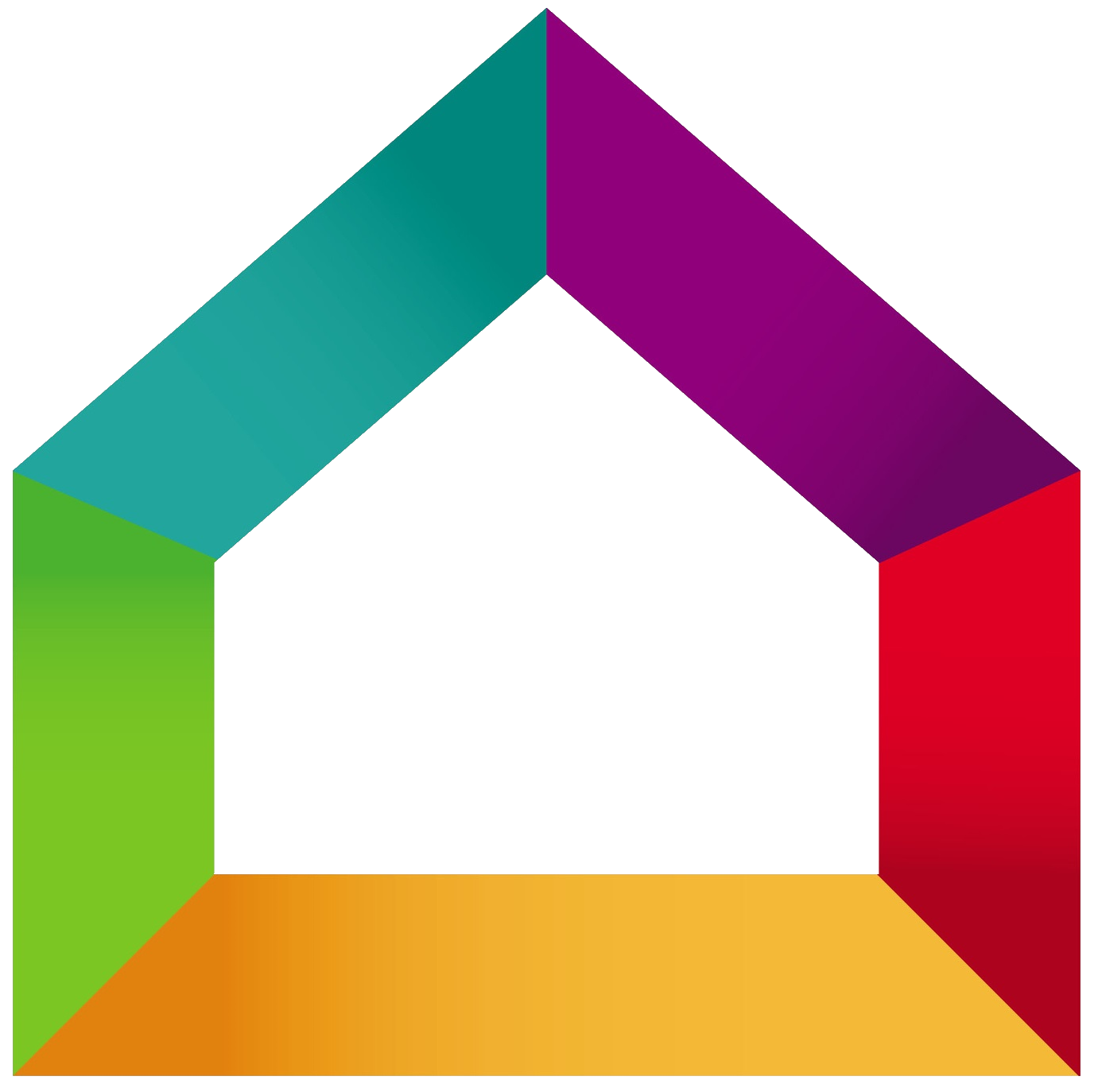 BATI’RENOV	Entreprise Bati’renov15 rue de la république78000 VersaillesTel : 01.02.03.04.05Mail : contact@bati-renov.comConditions de règlement :Acompte de 20% à la commande  1405,80 €Acompte de 30 % au début des travaux  2108,70 €Solde à la livraison, paiement comptant dès réceptionMerci de nous retourner un exemplaire de ce devis Signé avec votre nom et revêtu dela mention « Bon pour accord et commande »DésignationUnitéQuantitéPrix unitaireTotal HTPose de porte d’entrée blindée :-Bloc porte (Cadre acier inclut) avec pivotU 11000,00 €1000,00 €-Blindage fourreauU12000,00 €2000,00 €-Serrure A2P*    U1390,00 €390,00 €Pose de porte de garage blindée  Porte de garage blindéeU13000,00 €3000,00 €